В целях реализации положений Федерального закона от 18.07.2019 №184-ФЗ «О внесении изменений в Федеральный закон «О социальной защите инвалидов в Российской Федерации» и признании утратившим силу пункта 16 части 6 статьи 7 Федерального закона «Об организации предоставления государственный и муниципальных услуг», постановления Правительства Российской Федерации от 10.02.2020 №114 «О внесении изменений в некоторые акты Правительства Российской Федерации в части предоставления сведений об инвалидности и признании утратившим силу некоторых актов Правительства РФ» администрация Козловского района Чувашской Республики п о с т а н о в л я е т:1. Внести в Положение об обеспечении бесплатным двухразовым питанием детей с ограниченными возможностями здоровья в муниципальных дошкольных образовательных учреждениях Козловского района Чувашской Республики, утвержденное  постановлением администрации Козловского района от 18.05.2020 №206  (далее - Положение) следующие изменения:1.1. В пункте 2.6. Положения исключить абзац третий и пятнадцатый.1.2. Дополнить пунктом 2.6.1 следующего содержания: «2.6.1. Учреждение запрашивает в порядке межведомственного информационного взаимодействия сведения, подтверждающие факт установления гражданину инвалидности в администрации Козловского района Чувашской Республики, которая в свою очередь в порядке межведомственного информационного взаимодействия запрашивает сведения, подтверждающие факт установления гражданину инвалидности в Федеральной государственной информационной системе «Федеральный реестр инвалидов».».2. Настоящее постановление вступает в силу после его официального опубликования.ЧᾸваш РеспубликинКуславкка районАдминистрацийĔЙЫШĂНУ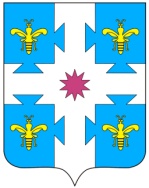 Чувашская республикаАДМИНИСТРАЦИЯКозловского районаПОСТАНОВЛЕНИЕ________2020   ____ №02.12.2020  №50102.12.2020  №501Куславкка хулиг. Козловкаг. КозловкаО внесении изменений в постановление администрации Козловского района от 18.05.2020 №206 «Об обеспечении бесплатным двухразовым питанием детей с ограниченными возможностями здоровья в муниципальных дошкольных образовательных учреждениях Козловского района Чувашской Республики»Глава администрации Козловского района Ф.Р. Искандаров